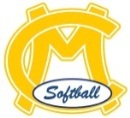 Development Program Resource InformationProgramDescriptionTimeframe/LocationConducted ByCostPaid ByPitching ClinicDesigned for beginners to teach basics of pitching in fast pitch softball using the 8-day lesson plan called “Getting Started as a Pitcher”.February and JulyArmoryAlissa Kline724-207-0457$8-$25PlayerPitching ClinicDesigned to work on mechanics of full motion for pitching in fast pitch softball.March and AugustArmoryCory Huminsky970-581-0753corylynnberliner@gmail.com$0-$100PlayerCatching ClinicDesigned to work on mechanics of catching including catching stance, blocking, framing, quick release throw, quick foot work, throw down to 2nd, and passed balls.March or AprilFieldsMarissa McDanielAssistant Softball CoachW & J College(724)-503-1001 x 3023mmcdaniel@washjeff.edu or Steve Moskal724-745-1122$15PlayerCoach’s ClinicFundraiser for the high school softball team where they provide training to our coaches in areas chosen by the high school coaching staff.Based on High School Staff AvailabilityPrefer March or AprilIndoor FacilityHigh School Softball Coaches$0 - $5NAHitting/Defense CampsFundraiser for the high school softball team where they instruct players on proper mechanics of hitting and/or defense.Based on Coach AvailabilityPrefer March or AprilHigh School FieldHigh School Softball Coaches$25PlayerBig Sister – Little SisterThe Player Representatives would assign an older team (Big Sister) to a younger team (Little Sister).   The older team would conduct a practice for the younger team.  Suggestion for the older girls to make a hair ribbon for the younger team and each attend at least 1 game.April or MayFieldsPlayer RepresentativesTBDCMYGSAEvery DaysProvide 3 banners of every day skills at each field to help development fundamentals.  The Dir of Dev would attend a team practice to demonstrate each skill.April and AugustFieldsAlissa Kline724-207-0457$0CMYGSA3rd Party Camps or ClinicsOn occasion, local organizations will host softball camps or clinics.  We can post information on our website, Facebook page and send out communications to our members so that they can take advantage of it if desired.TBDTBDTBDPlayerRegular Email BlastsDuring the season, send out emails on a regular basis highlighting one of the “Skills, Drills and Aids” posted on our website.April, May and JuneDesignated Newsletter Writer$0NA